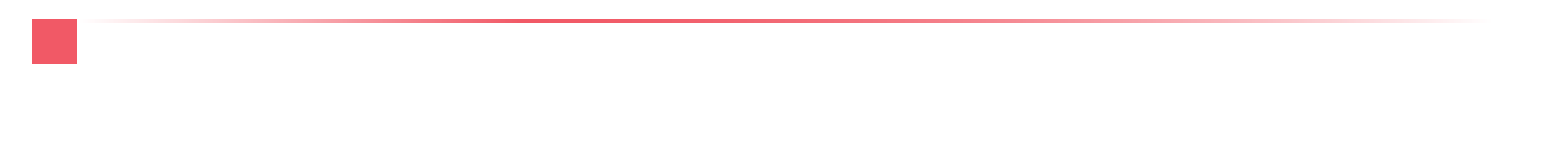 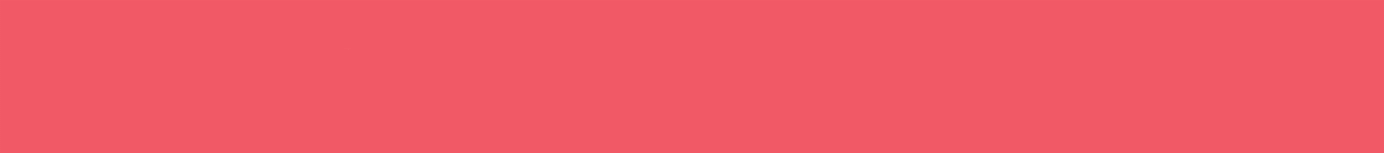 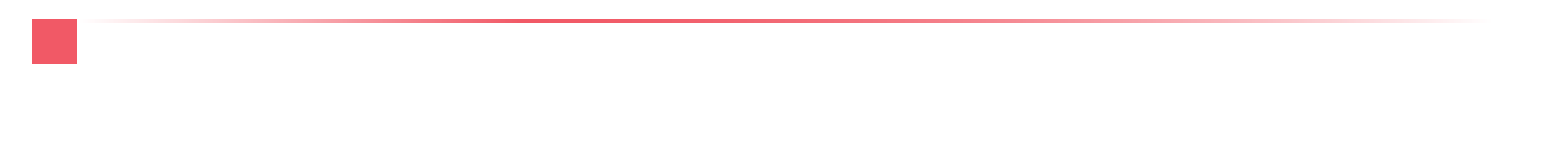 a)  Match the words in English with the words in Croatian.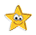     Poveži riječi na engleskom jeziku s riječima na hrvatskom jeziku.                                    b) Translate the words into English. 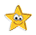      Prevedi riječi na engleski jezik.c) Find pairs. 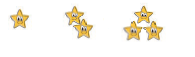     Pronađi parove.d) Copy the pairs on the lines and translate them into Croatian.    Prepiši parove na crte i prevedi ih na hrvatski jezik.You can add emojis to your e-mail. Look at the pictures, read what they mean and complete the faces.Možeš dodati emotikone u svoj e-mail. Pogledaj slike, pročitaj što znače i nadopuni lica.  a) Read the e-mail.      Pročitaj e-mail. 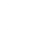 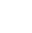 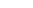 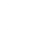 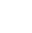 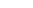 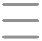 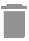 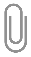 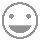 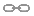 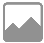 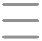 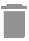 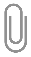 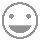 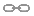 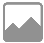 b) Answer the questions with one word.    Odgovori na pitanja s jednom riječi.a) Put the parts of the e-mail in the correct order.    Poredaj dijelove e-maila.b) Copy the e-mail in English.   Prepiši e-mail na engleskom jeziku.a) Answer the questions.     Odgovori na pitanja. b) Write an e-mail to your friend.    Napiši e-mail prijatelju.1 write aboutdodati2 send toprilog3 get frompisati o4 e-maildobiti od5 addposlati 6 attachmente-mail1 poslati_______________________________________________2 pisati o_______________________________________________3 dobiti od_______________________________________________4 dodati_______________________________________________5 prilog_______________________________________________6 e-mail_______________________________________________1 get e-mails to your friends2 writean attachment 3 send e-mails about your family4 adde-mails from your friends1 ______________________________________________________   ______________________________________________________2 ______________________________________________________   ______________________________________________________3 ______________________________________________________   ______________________________________________________4 ______________________________________________________   ______________________________________________________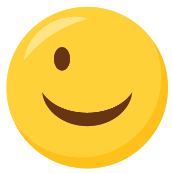 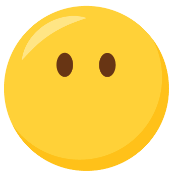 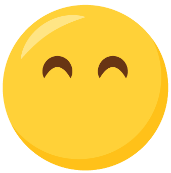 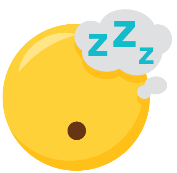 
1 I’m winking.Namigujem.
2 I’m crying.Plačem.
3 I’m laughing.Smijem se.
4 I’m sleepy.Spava mi se.1 Who is writing the e-mail?   Tko piše e-mail?_____________________2 Who is getting the e-mail ?   Tko prima e-mail?_____________________3 What is the e-mail about?   O čemu se radi u e-mailu?_____________________4 What is there in the attachment?   Što se nalazi u prilogu?_____________________Hello, Ben!
Zdravo, Ben!Happy New Year.Sretna Nova godina.
I have to go now. I am going to the cinema with my mum.
Moram sada ići. Idem u kino s mamom.Bye!Pozdrav!Louis
Is your winter break fun? 
Je li ti zimski odmor zabavan?
To: ben.chang@email.caSubject: The winter break1 How often do you write e-mails?
   Koliko često pišeš e-mailove?
__________________________.2 Who do you write e-mails to?   Kome pišeš e-mailove?
__________________________.3 Who do you get e-mails from?   Od koga dobivaš e-mailove?__________________________.